Фотовыставка в младшей группе «Мама, ты тоже маленькой была?»Воспитатель: Копытова Т.И.В преддверии женского праздника в младшей группе детского сада организовали фотовыставку «Мама, ты тоже маленькой была? А мы с тобой похожи в детстве, мамочка моя!» Мамочки, вместе с детьми, приняли активное участие в сборе фотографий. На фотографиях запечатлены мамы в детстве - это возможность подчеркнуть красоту и значимость внутрисемейных ценностей: ценность материнства и детства. А так же фотографии их деток, чтобы показать, как они похожи. Поздравляем всех мам! И пусть каждой из вас почаще говорят теплые слова ваши любимые дети! Пусть на их лицах светится улыбка и радостные искорки сверкают в глазах, когда вы вместе! 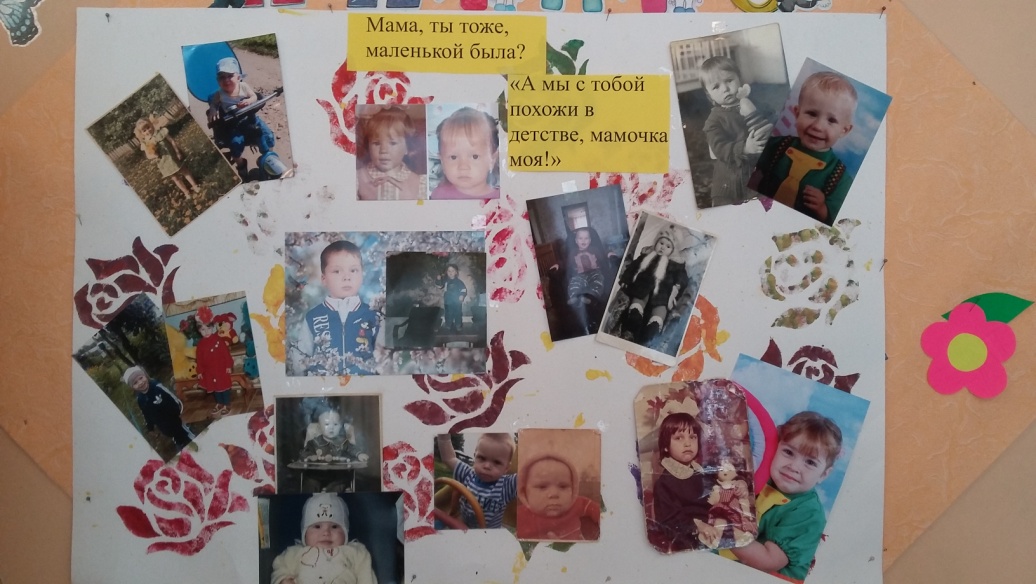 Знаешь, мама, день обычныйБез тебя нам не прожить!Слово мама так привычноС первых дней нам говорить!Стоит только приглядеться, –Целый мир согрет вокругТеплотою маминого сердца,Нежных, добрых рук.Наши беды и невзгодыОтступают пред тобой,Всё ясней нам с каждым годом,Как за нас ведешь ты бой!Мама, – друга нет дороже –Веришь ты в наш каждый взлет!Кто еще, как ты, поможет!Кто еще, как ты, поймет